Knutselen: Groene maskersWie groen ziet van jaloezie, ziet er niet zo erg aantrekkelijk uit...Nodig: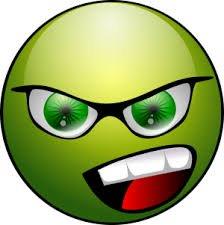 • maskers (zie hieronder) Print deze uit op stevig wit papier
• elastiekjes
• groene wasco, stiften of kleurpotloden

Werkwijze:Leg de kinderen uit dat er een uitdrukking bestaat: Je ziet groen van jaloezie.
Laat de kinderen de maskers groen kleuren en ze opzetten. Gebruik verschillende kleuren groen.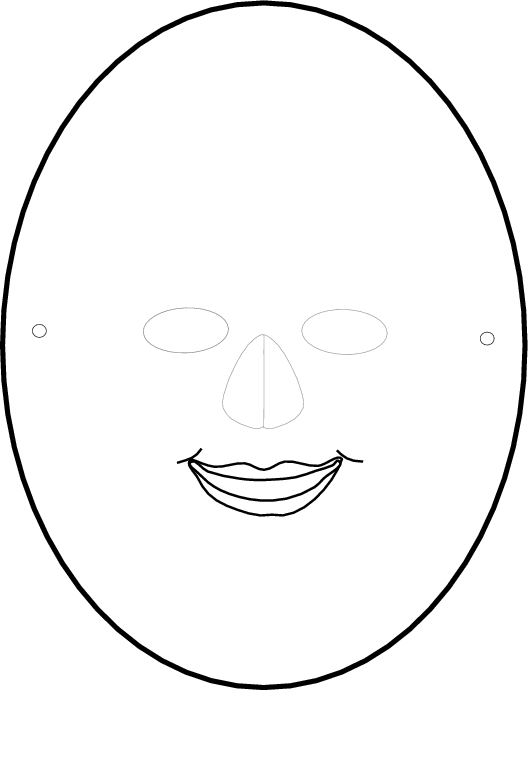 